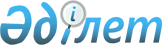 О внесении изменения и дополнения в постановление Правительства Республики Казахстан от 3 ноября 1999 года N 1645
					
			Утративший силу
			
			
		
					Постановление Правительства Республики Казахстан от 29 июня 2000 года N 971. Утратило силу - постановлением Правительства РК от 11 сентября 2002 г. N 993 ~P020993 .



          Правительство Республики Казахстан постановляет:




          1. Внести в постановление Правительства Республики Казахстан от 3 
ноября 1999 года N 1645  
 P991645_ 
  "Вопросы Канцелярии Премьер-Министра 
Республики Казахстан" следующие изменение и дополнение:




          в структуре Канцелярии Премьер-Министра Республики Казахстан, 
утвержденной указанным постановлением:




          строку "Отдел законодательства, обороны и правопорядка" изложить в 
следующей редакции:




          "Юридический отдел";




          после строки "Юридический отдел" дополнить строкой следующего 
содержания: 




          "Отдел обороны и правопорядка".




          2. Настоящее постановление вступает в силу со дня подписания.





     Премьер-Министр
     Республики Казахстан

     (Специалисты: Мартина Н.А.,
                   Склярова И.В.)


					© 2012. РГП на ПХВ «Институт законодательства и правовой информации Республики Казахстан» Министерства юстиции Республики Казахстан
				